UL Student Life 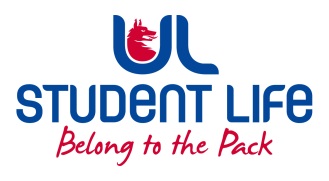  STUDENT EXECUTIVE COMMITTEE REPORT Role / Position:Communities Officer Communities Officer Author:Laura Corcoran Laura Corcoran Date:12/09/202212/09/2022Audience :UL Student CouncilUL Student CouncilAction:ApproveApproveGoalsGoalsGoalsGoalsMain GoalsMain GoalsMain GoalsProgress (what have you achieved since the last Council meeting)Student Engagement Student Engagement Student Engagement Encouraging often misheard voices to engage in different forms of representation. Taking a step back from Accommodation and focusing on an engagement strategy with SISC Working with Out in UL for Pride Week and Photo Soc to support events Student Led Events Student Led Events Student Led Events A movie screening of ‘A Girl from Mogadishu’ will take place later in this semester. This movie highlights a few key issues in society but in particular the cultural practice of FGM and the impact of Direct Provision on Asylm seekers in Ireland. I wish to create more events that highlight the experiences of some of our lesser heard voices on campus and I aim to do this by working on creating relationships which are meaningful. Other Achievements since last CouncilOther Achievements since last CouncilOther Achievements since last CouncilOther Achievements since last Council Accommodation report has be complied and handed to Simon Harris by Student President. Attendance at events/meetings and actions taken or agreedAttendance at events/meetings and actions taken or agreedAttendance at events/meetings and actions taken or agreedAttendance at events/meetings and actions taken or agreedUniversity of SanctuaryUniversity of SanctuaryUniversity of SanctuaryWorking Closely with UoS to create new methods of engagement for sanctuary students outside of academics. Holding an event in Orientation week to introduce new students to ULSL and the Sanctuary team. Later in the semester we plan to have another event to that encapsulates all sanctuary students Community Liaison CommitteeCommunity Liaison CommitteeCommunity Liaison CommitteeThis committee is the direct link between the community in Castletroy, The University of Limerick and Students. This meeting was incredibly positive and there is new attitude from all regarding engaging and supporting students and communities to carve a new relationship EDF EDF EDF The creation of more student listening space’s in collaboration with the PSU to give students a voice on the Ethnic Diversity Forum Plans before the next meetingPlans before the next meetingPlans before the next meetingPlans before the next meetingAction/work areaAction/work areaAction/work areaWhat I hope to achieveAccommodation Photo Submission Accommodation Photo Submission Accommodation Photo Submission Plan made for the creation of Photo submission campaign with photo soc. Threshold on campus Threshold on campus Threshold on campus Threshold, the national housing charity are hoping to be on campus to inform students in need Referral pathway Referral pathway Referral pathway Creating a referral pathway for students seeking accommodation with the new accommodation officer Student EngagementStudent EngagementStudent EngagementStudent EngagementType of Engagement (Meeting, event etc)Type of Engagement (Meeting, event etc)Type of Engagement (Meeting, event etc)Purpose and anything to report onFilm Screening Film Screening Film Screening Film Screening of a ‘Girl from Mogadishu’ to raise Awareness about FGM and violence against women to take part in Week 8Coffee With Communities Coffee With Communities Coffee With Communities Fortnightly coffee mornings for discussion surrounding inclusion and more immersive practice Media engagement and external relationsMedia engagement and external relationsMedia engagement and external relationsMedia engagement and external relationsEngagement (Press, other organisations etc)Engagement (Press, other organisations etc)Engagement (Press, other organisations etc)Purpose and anything to report on Press release  Press release  Press release  Submitted a press release on Monday to different press outlets to promote the findings of the Accommodation Survey 